            Tillidsrepræsentanter og 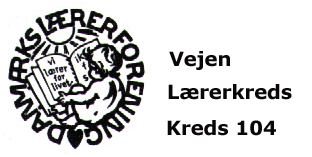                arbejdsmiljørepræsentanter                  i Vejen lærerkreds                                                                                                                                                                                                                                                         Vejen, den 13. maj 2021Mødekalenderen for skoleåret 2021/2022 er som følger:Dato		Mødeart		Mødested		Tidspunkt25. august		TR - møde 	                     Kredskontoret	08.00 – 10.0029. september	TR - møde	                     Kredskontoret	08.00 – 10.0027. oktober    	TR – møde		Kredskontoret	08.00 – 10.0002. - 04. november	Kongres		København 11. - 12.  november	Kursus		Skarrildhus8. december                     TR- AMR kursus	Kredskontoret	8.00.00 – 13.00 Julefrokost26. januar 2022	TR - møde		Kredskontoret	08.00 – 10.0023. februar		TR - møde		Kredskontoret	08.00 – 10.0016. marts		Generalforsamling/medlemsarrangement23. marts		TR - møde		Kredskontoret	08.00 – 10.0027. april		TR - møde		Kredskontoret	08.00 – 10.0018. maj		TR –møde	 	Kredskontoret	08.00 – 10.0015. juni		TR – møde		Kredskontoret	08.00 – 10.00